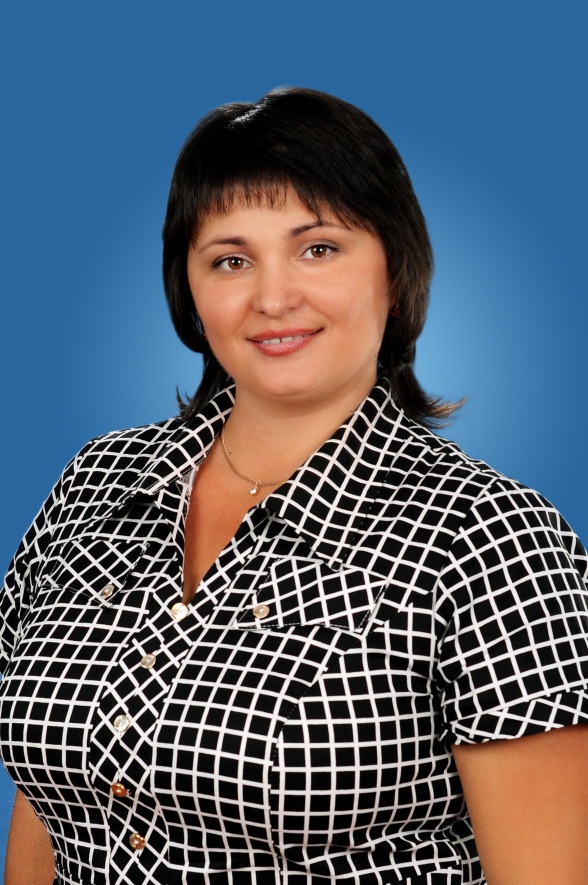 Комнатная Юлия Сергеевна
старший воспитатель,
высшая категория,
грамота Министерства образования РФ,
педагогический стаж 17 лет
